Observer Training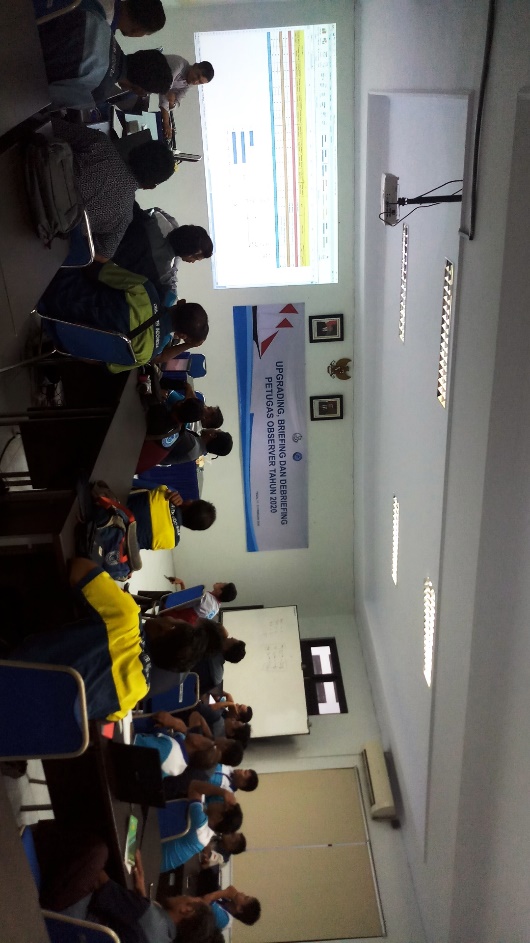 Date of Meeting:19 Febuari 2020Time :08.30 – 18.30 WIBPlace/Venue:Room Meeting BPPP TegalPurpose of Meeting:Upgrading, Briefing dan debriefing Petugas Observer Tahun 2020Participants:PSDI-DJPT (Pak Trian, Charlie, Jimmy, Ilham alif, Dian, mba Devi, aris), Pusdatin (ibu Susi), Kepala BPPP Tegal, Pak Mahiswara, 28 Observer wilayah Indonesia Barat+Makasar dan Bali)Summary of Discussion:Evaluasi dan standarisasi pelaporan observer on boardPenjelasan dari mas Dian tentang evaluasi sistem kerja observer, dimulai dari cara identifikasi ikan, potensi banyaknya jenis ikan yang tertangkap pada saat tripAkan ada laporan singkat yang dibuar observer pada saat trip.Di jeda oleh Pembukaan kegiatan oleh kepala BPPP dan Direktur PSDI pak TrianPada saat pembukaan pak Trian menjelakan bahwa aka ada penandatanganan MoU dengan JICA pada kegiatan BTC mengenai deployment observer untuk kapal-kapal asing.Akan ada pendataan rumpon yang akan dilakukan oleh observer.Pak trian menghimbau kesemua observer mengenai pendataan harus se jujurnya karena semua data sudah terkoneksi jadi ketika ada data yang palsu akan ketahuan. Jadi untuk itu semua data point harus terisi secara real dan pastikan data point untuk komposisi da total catch ikan target dan non target serta bycatch dapat dicatat secara baik dan benar.Evaluasi dan standarisasi pelaporan observer on board (Lanjutan)Kerangka laporan singkat observer per trip terdiri atas:PendahuluanTujuanMetode Menghitung API pancing (lajur pancing/hookrate)Menghitung API Jaring (Laju tangkap kg/setting)Hubungan Panjang berat Hasil + tambah foto kapalAlat bantu penangkapanDaerah penangkapan ikanKesimpulanLampiranBreak LunchHuda memaparkan presentasi evaluasi observer 2019 dan target observer on board 2020. Tugas dan tanggungjawab observer oleh pak JimmyPak Jimmi menjelaskan perihal peran dari observer dalam pengelolaan perikanan.Dasar hukum mengenai observer, bahwa keberadaan observer juga merupakan bagian yang ditetapkan di RFMO dan pada tingkat nasional oleh KKP pun wajib hukumnya untuk di laksanakanTugas dan fungsi observer on board, menjelaskan mengenai apa saja tugas dan fungsi dari observer yang tujuannya untuk merefresh kembali kepada observer agar dapat lebih mampu menjalankan tugas dan fungsi observer.Kode etik dan kewajiban observerEvaluasi kerja observer.Persyaratan menjadi observerLatihan pelaporan dan analisa sederhana dari data observer dibawakan oleh mas Dian NoviantoPraktek membuat laporan sederhana dari setiap trip observer, para peserta training mencoba membuat laporan sederhana dengan materi dari boring hasil trip terakhir para observer.Para peserta training membentuk kelompok yang terbagi atas 6 kelompok untuk mencoba membuat Analisa singkat, masing-masing kelompok wajib menyiapkan satu sampel data trip yang akan dijadikan contoh Analisa. Praktek Analisa data dimulai dari setiap kelompok memasukan data hasil tangkapan kedalam excel. Data-data tersebut dikirimkan ke mas Dian.Mas dian mencotohkan cara mengolah dara dengan excel dengan basic excel di depan forum yang diikuti oleh setiap kelompok.Pelatihan pengolahan data sederhana ini smapai tahapan mengetahui hubungan Panjang dan berat dari setiap data yang sudah di entri oleh kelompok.Evaluasi dan standarisasi pelaporan observer on boardPenjelasan dari mas Dian tentang evaluasi sistem kerja observer, dimulai dari cara identifikasi ikan, potensi banyaknya jenis ikan yang tertangkap pada saat tripAkan ada laporan singkat yang dibuar observer pada saat trip.Di jeda oleh Pembukaan kegiatan oleh kepala BPPP dan Direktur PSDI pak TrianPada saat pembukaan pak Trian menjelakan bahwa aka ada penandatanganan MoU dengan JICA pada kegiatan BTC mengenai deployment observer untuk kapal-kapal asing.Akan ada pendataan rumpon yang akan dilakukan oleh observer.Pak trian menghimbau kesemua observer mengenai pendataan harus se jujurnya karena semua data sudah terkoneksi jadi ketika ada data yang palsu akan ketahuan. Jadi untuk itu semua data point harus terisi secara real dan pastikan data point untuk komposisi da total catch ikan target dan non target serta bycatch dapat dicatat secara baik dan benar.Evaluasi dan standarisasi pelaporan observer on board (Lanjutan)Kerangka laporan singkat observer per trip terdiri atas:PendahuluanTujuanMetode Menghitung API pancing (lajur pancing/hookrate)Menghitung API Jaring (Laju tangkap kg/setting)Hubungan Panjang berat Hasil + tambah foto kapalAlat bantu penangkapanDaerah penangkapan ikanKesimpulanLampiranBreak LunchHuda memaparkan presentasi evaluasi observer 2019 dan target observer on board 2020. Tugas dan tanggungjawab observer oleh pak JimmyPak Jimmi menjelaskan perihal peran dari observer dalam pengelolaan perikanan.Dasar hukum mengenai observer, bahwa keberadaan observer juga merupakan bagian yang ditetapkan di RFMO dan pada tingkat nasional oleh KKP pun wajib hukumnya untuk di laksanakanTugas dan fungsi observer on board, menjelaskan mengenai apa saja tugas dan fungsi dari observer yang tujuannya untuk merefresh kembali kepada observer agar dapat lebih mampu menjalankan tugas dan fungsi observer.Kode etik dan kewajiban observerEvaluasi kerja observer.Persyaratan menjadi observerLatihan pelaporan dan analisa sederhana dari data observer dibawakan oleh mas Dian NoviantoPraktek membuat laporan sederhana dari setiap trip observer, para peserta training mencoba membuat laporan sederhana dengan materi dari boring hasil trip terakhir para observer.Para peserta training membentuk kelompok yang terbagi atas 6 kelompok untuk mencoba membuat Analisa singkat, masing-masing kelompok wajib menyiapkan satu sampel data trip yang akan dijadikan contoh Analisa. Praktek Analisa data dimulai dari setiap kelompok memasukan data hasil tangkapan kedalam excel. Data-data tersebut dikirimkan ke mas Dian.Mas dian mencotohkan cara mengolah dara dengan excel dengan basic excel di depan forum yang diikuti oleh setiap kelompok.Pelatihan pengolahan data sederhana ini smapai tahapan mengetahui hubungan Panjang dan berat dari setiap data yang sudah di entri oleh kelompok.Evaluasi dan standarisasi pelaporan observer on boardPenjelasan dari mas Dian tentang evaluasi sistem kerja observer, dimulai dari cara identifikasi ikan, potensi banyaknya jenis ikan yang tertangkap pada saat tripAkan ada laporan singkat yang dibuar observer pada saat trip.Di jeda oleh Pembukaan kegiatan oleh kepala BPPP dan Direktur PSDI pak TrianPada saat pembukaan pak Trian menjelakan bahwa aka ada penandatanganan MoU dengan JICA pada kegiatan BTC mengenai deployment observer untuk kapal-kapal asing.Akan ada pendataan rumpon yang akan dilakukan oleh observer.Pak trian menghimbau kesemua observer mengenai pendataan harus se jujurnya karena semua data sudah terkoneksi jadi ketika ada data yang palsu akan ketahuan. Jadi untuk itu semua data point harus terisi secara real dan pastikan data point untuk komposisi da total catch ikan target dan non target serta bycatch dapat dicatat secara baik dan benar.Evaluasi dan standarisasi pelaporan observer on board (Lanjutan)Kerangka laporan singkat observer per trip terdiri atas:PendahuluanTujuanMetode Menghitung API pancing (lajur pancing/hookrate)Menghitung API Jaring (Laju tangkap kg/setting)Hubungan Panjang berat Hasil + tambah foto kapalAlat bantu penangkapanDaerah penangkapan ikanKesimpulanLampiranBreak LunchHuda memaparkan presentasi evaluasi observer 2019 dan target observer on board 2020. Tugas dan tanggungjawab observer oleh pak JimmyPak Jimmi menjelaskan perihal peran dari observer dalam pengelolaan perikanan.Dasar hukum mengenai observer, bahwa keberadaan observer juga merupakan bagian yang ditetapkan di RFMO dan pada tingkat nasional oleh KKP pun wajib hukumnya untuk di laksanakanTugas dan fungsi observer on board, menjelaskan mengenai apa saja tugas dan fungsi dari observer yang tujuannya untuk merefresh kembali kepada observer agar dapat lebih mampu menjalankan tugas dan fungsi observer.Kode etik dan kewajiban observerEvaluasi kerja observer.Persyaratan menjadi observerLatihan pelaporan dan analisa sederhana dari data observer dibawakan oleh mas Dian NoviantoPraktek membuat laporan sederhana dari setiap trip observer, para peserta training mencoba membuat laporan sederhana dengan materi dari boring hasil trip terakhir para observer.Para peserta training membentuk kelompok yang terbagi atas 6 kelompok untuk mencoba membuat Analisa singkat, masing-masing kelompok wajib menyiapkan satu sampel data trip yang akan dijadikan contoh Analisa. Praktek Analisa data dimulai dari setiap kelompok memasukan data hasil tangkapan kedalam excel. Data-data tersebut dikirimkan ke mas Dian.Mas dian mencotohkan cara mengolah dara dengan excel dengan basic excel di depan forum yang diikuti oleh setiap kelompok.Pelatihan pengolahan data sederhana ini smapai tahapan mengetahui hubungan Panjang dan berat dari setiap data yang sudah di entri oleh kelompok.Side Meetings:Ada observer yang ingin di tempatkan di area AP2HI di Ambon dan Sorong. Nama observer (Joris dan Reymond)Ada observer yang ingin di tempatkan di area AP2HI di Ambon dan Sorong. Nama observer (Joris dan Reymond)Ada observer yang ingin di tempatkan di area AP2HI di Ambon dan Sorong. Nama observer (Joris dan Reymond)Contact Made:Observer Reymond (085343138847), Joris Salamena (082198625896)Follow up:Reported by:Prayoga Miftahul HudaPicture if any: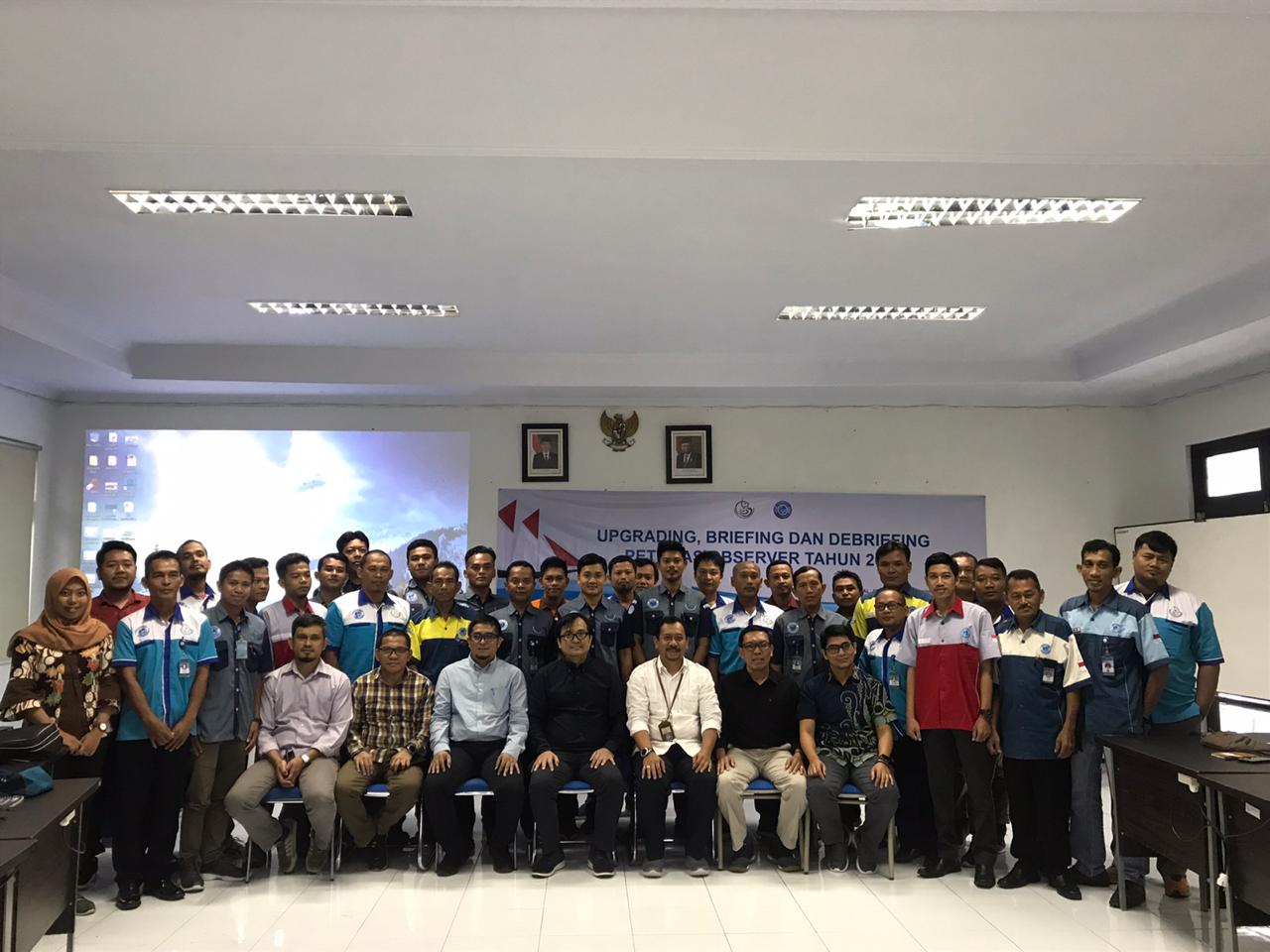 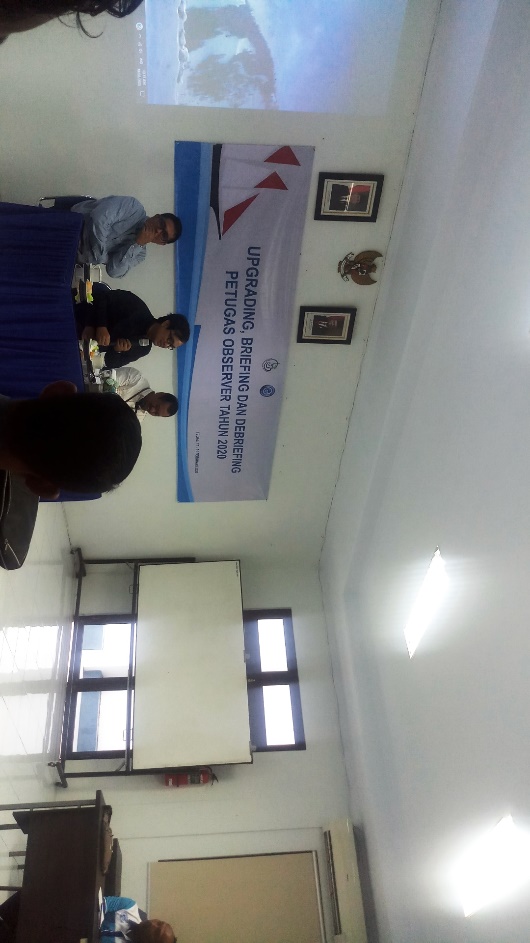 